Number SkillsAddition & SubtractionMultiplication & DivisionShort DivisionTimes tables videoLong DivisionMultiplication by 10, 100FractionsFractions/Decimals/PercentagesTimes tablesGamesTop marksKahoot!Active LearnSumdogCricketwebNRICHMaths FrameBBC BitesizePrimary GamesThese links will take you to either web pages or short videos that demonstrate the strategies and language used in Oxgang for the teaching of Numeracy.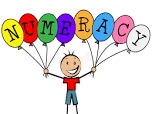 Right click on each link and select ‘open hyperlink’ to view the pages on your browser.Other areas of MathsShapeAnglesSymmetryArea & VolumeArea cm2Patterns & SequencesBBC - variousTimeData HandlingPrintablesPrimary ResourcesTwinklMaths is FunMaths AidMaths Drills